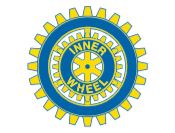 Distrikt 241
Föredragningslista vid distriktsmöte i Nybro-Emmaboda den 26 mars 2022	1	Distriktsmötet öppnas.2	Mötets behöriga utlysande.3	Godkännande av föredragningslistan.4	Upprop av delegater och övriga deltagare.5	Val av justerare tillika rösträknare.6	Godkännande av protokoll från distriktsårsmötet i Vadstena den 16 oktober 2021. 7	SIWR:s förslag till budget för 2022 – 2023.				 - årsavgift till IIW – 				43 kr	- årsavgift till SIWR – 			50 kr	- prenumerationsavgift på IW-Nytt 2022 - 2023 - 	50 kr	- registeravgift – 				20 kr	- matrikelavgift, – 				30 kr	Redovisning av aktuella saldon till Hjälpprojekten.8	VU:s förslag till budget för 2022 - 2023.9	Val av distriktsfunktionärer verksamhetsåret 2022 - 2023.	VU:s förslag:10	Val av revisorer och revisorssuppleant verksamhetsåret 2022 - 2023.	VU:s förslag11	Fullmakter 2022 - 2023 för distriktspresident och distriktsskattmästare.12	Godkännande av protokoll från rådsårsmötet i Alingsås i november 2021. (Finns på hemsidan).13	Bekräftelse av val till SIWR verksamhetsåret 2020 - 2021.14	Nominering av funktionärer till IIW för verksamhetsåret 2023 - 2024.15	Motioner, frågor och förslag från klubbarna.16	Matrikelfrågor.17	Rådsmöte i Hässleholm april 2022.18	Delegaterna har ordet.19	Rapporter från VU.20	Genomgång av hjälpprojekten.21	Info om försäljning av korrespondenskort mm.22	Tid och plats för höstens distriktsårsmöte i Västervik.               23	Övriga frågor.24	Distriktspresidenten har ordet.25	Distriktsmötet avslutas.DistriktspresidentInga-Britt GustafssonNorrköping Norra IWCPast distriktspresidentLilian BergholtzLinköping IWCVice distriktspresidentVakantDistriktssekreterareBritt Trossmark
TorstenssonLinköping IWCVice distriktssekreterareLillemor KarlssonNybro-Emmaboda IWCDistriktsskattmästareEva KarlströmNorrköping Norra IWCDISO och distriktsredaktörVakantDistriktsarkivarieIngrid NilzénVadstena IWCDistriktets IT-samordnare/-webmaster/-matrikelansvarigKristina JonssonVimmerby IWCRevisorAsta NilssonVästervik IWCRevisorAnna JerreströmVästervik IWCRevisorssuppleantGunilla BlomqvistLinköping IWCRådspresidentAgneta LarssonHörby IWCVice Rådspresident/Vice NationalrepresentantEva GilleKarlstad IWCPast Rådspresident/      Nationalrepresentant/RISOGertie StenkulaLund IWCRådssekreterareMarith OlssonBoden IWCRådsskattmästareMonique MellinSkurup IWCNedanstående funktionärer utses av SIWRMedieansvarigUrsula HellbergYstad IWCGrafisk produktionKerstin JonssonSandviken IWCAnsvarig utgivare Agneta LarssonHörby IWCMatrikelansvarigKajsa RentzhogSundsvall IWCRådsarkivarieAgneta MellgrenArboga IWCWebbmasterHelene Reiner Stockholm Västra IWCIT-samordnareGun Furunger Alingsås-Lerum-Vårgårda IWC